                                                           Pasipuoškime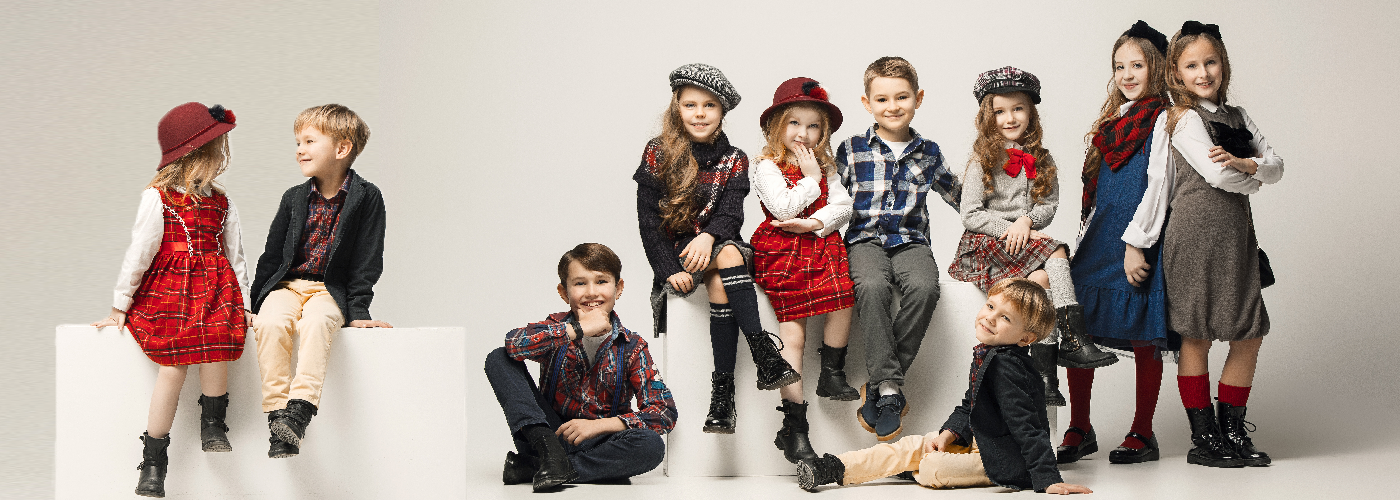 Užduotėlės smagiam atminties, koncentracijos lavinimui ir kartojimuihttps://www.gamestolearnenglish.com/fast-english/https://www.eslgamesplus.com/clothes-vocabulary-esl-memory-game/